
АДМИНИСТРАЦИЯ МУНИЦИПАЛЬНОГО ОБРАЗОВАНИЯ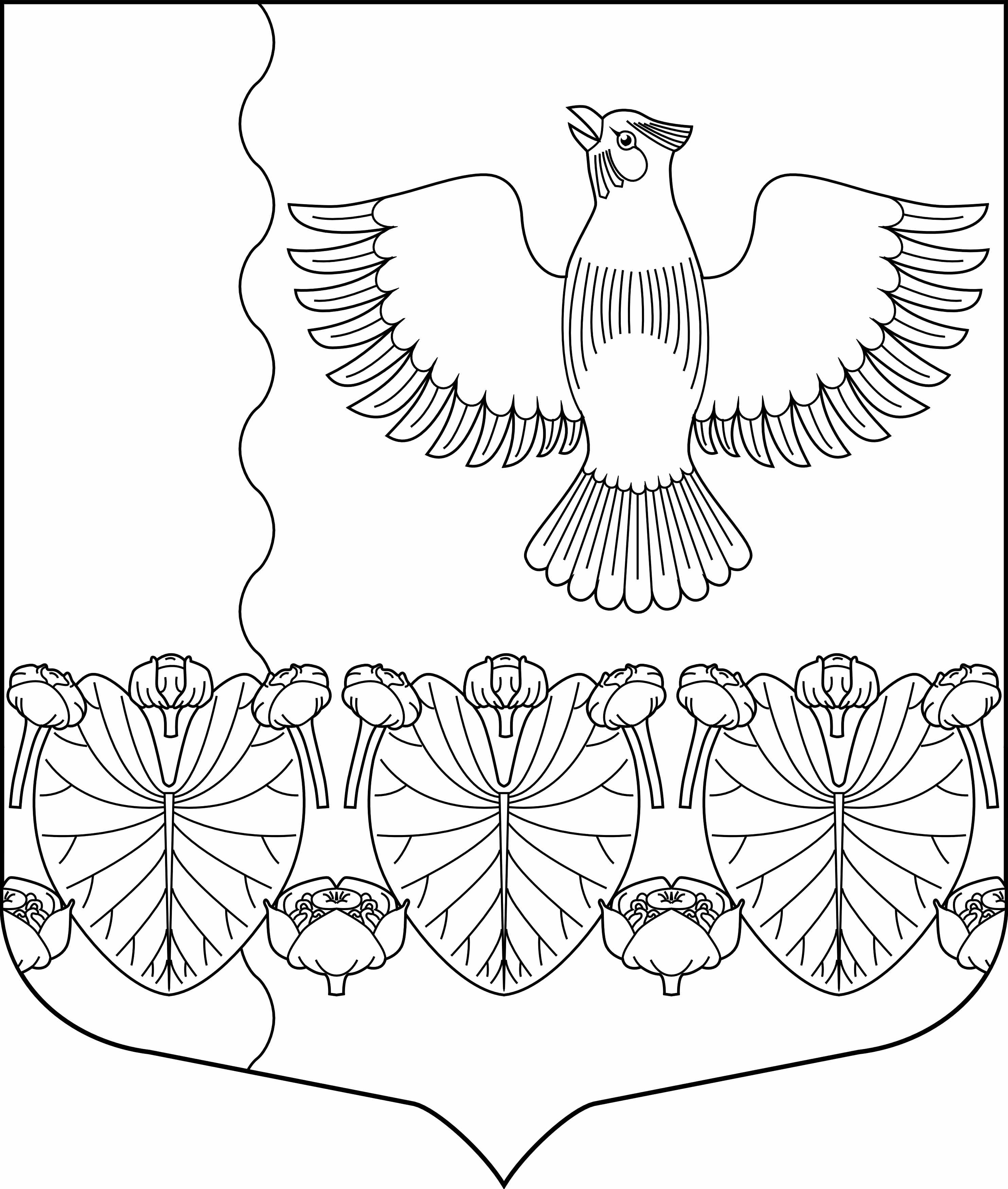 «ГОНЧАРОВСКОЕ СЕЛЬСКОЕ ПОСЕЛЕНИЕ»ВЫБОРГСКОГО РАЙОНА ЛЕНИНГРАДСКОЙ ОБЛАСТИПОСТАНОВЛЕНИЕ От «22» января 2016 года                                                                                               № 5В целях участия  в региональных адресных программах по переселению граждан из  аварийного, непригодного для проживания жилищного фонда, администрация МО «Гончаровское сельское поселение» Выборгского района Ленинградской области, -П О С Т А Н О В Л Я Е Т:1. Считать утратившим силу постановление № 239 от «16» декабря 2013г. «Об утверждении реестра аварийного жилищного фонда МО «Гончаровское сельское поселение» на 2013-2014 годы»2. Утвердить реестр аварийного жилищного фонда МО «Гончаровское сельское поселение» ВР ЛО по состоянию на 01.01.2016 года согласно приложению № 1.3. Утвердить реестр непригодного для проживания жилищного фонда МО «Гончаровское сельское поселение» ВР ЛО по состоянию на 01.01.2016 года согласно приложению № 2.4. При принятии конкретного решения об отселении граждан из непригодного для проживания и аварийного жилищного фонда руководителям управляющих организаций, товариществ собственников жилья, жилищных, жилищно-строительных кооперативов или иных специализированных потребительских кооперативов исключить в этих домах регистрацию граждан5. Контроль за исполнением данного постановления оставляю за собой.Глава администрации  МО«Гончаровское сельское поселение» ВР ЛО                                                  Симонов А.В.Разослано: дело, прокуратура, официальный сайт поселения.Приложение  № 1                                                                                                          к постановлению администрации                                                                                                          МО «Гончаровское сельское поселение»      							от  «22» января 2016г. № 5РЕЕСТР АВАРИЙНОГО ЖИЛИЩНОГО ФОНДАМО «Гончаровское сельское поселение» ВР ЛО  по состоянию на 01.01.2016 года.Приложение № 2к постановлению администрации  
МО «Гончаровское сельское  поселение» от «22» января 2016 года № 5РЕЕСТР  непригодного для проживания жилищного фондаМО «Гончаровское сельское поселение» ВР ЛО по состоянию на 01.01.2016 года«Об утверждении реестров аварийного жилищного фонда, реестра непригодного для проживания жилищного фонда  МО «Гончаровское сельское поселение» Выборгского района Ленинградской области на 2016 год»№п\пАдрес многоквартирного дома, признанного аварийнымДата ввода в эксплуатацию домаОбщая площадь, кв.мЖилая площадь, кв.м.Количество этажейРеквизиты документа, подтверждающего признание дома аварийнымРеквизиты документа, подтверждающего признание дома аварийнымОснование признания дома аварийнымЧислен-ть   жителей  МКД (чел.)Кол. жилых помещений подлежащих расселениюФиз. износ или пожарДальнейшее использова-
ние№п\пАдрес многоквартирного дома, признанного аварийнымДата ввода в эксплуатацию домаОбщая площадь, кв.мЖилая площадь, кв.м.Количество этажейдатаномерОснование признания дома аварийнымЧислен-ть   жителей  МКД (чел.)Кол. жилых помещений подлежащих расселениюФиз. износ или пожарДальнейшее использова-
ние1.Пос. Гончарово, д. 11960г396,23272,72217.11.2015г.Акт МВК  № 15Постановление главы адм. От 10.12.2015г. № 442178Физ. Износ 75,3%Аварийный, подлежит сносу2.Пос. Гаврилово, ул. Советская. д. 21940г.37,828,40117.03.2015г.Акт МВК  № 4Постановление главы адм. От 30.11.2015г. № 40641Физ. Износ 100%Дом сгорел3.Пос. Гаврилово, ул. Энергетиков, д. 51980г.590,5364,50217.03.2015г.АКТ МВК № 5Постановление главы адм. От 30.11.2015г. № 4062510Физ. Износ 100%Дом сгорел4. Пос. Гвардейское, ул. Школьная, д. 16До 1940г.130,075,50217.03.2015г.АКТ МВК № 6Постановление главы адм. От 30.11.2015г. № 40682Физ износ 68,7%Аварийный, подлежит сносу5. Пос. Пальцево, д. 4Не установлен117,989,00117.03.2015г.АКТ МВК № 7Постановление главы адм. От 30.11.2015г. № 40652Физ. износ 74%Дом сгорел 6.Пос. Черкасово, д. 6До 1940г.224,3153,55216.11.1999г.АКТ МВК № 634Постановление главы адм. МО «Выборгский район» № 1912 от 16.11.1999г.93Физ. Износ 70%Аварийный, подлежит сносу7.Пос. Вещево, д. 1-61952-54гг.368,4368,4358,7357,4357,7360,9-22222210.08.2007г.АКТ МВК № 77Постановление главы адм. От 03.09.2007г. № 38400Степень готовности домов составляет 35%Аварийные, до проведения комплексного капитального ремонта или реконструкции эксплуатации не подлежат№ п\пАдрес жилого домаГод постройки жилого домаТип дома, серияОбщая площадь кв.Кол. семей, подлежащих расселениюАкт обследования МВК  или состояние жилого дома, квартиры.1.Пос. Вещево, д. б/н (инв. № 21359, частная собственность Юргановой Н.П., Филипповой Г.П.)1950г.Дерев.34,200Акт МВК № 14 от 10.11.2015г. (постановление главы адм. № 442 от 10.12.2015г.)2. Пос. Гвардейское, ул. Пионерская, д. 18, кв. 2 (частная собственность Селедчика А.Л., Селедчика К.А.)До 1940г.Дерев.80,601Акт МВК № 16 от 17.11.2015г. (постановление главы адм. № 442 от 10.12.2015г.)3.Пос. Черкасово, д. 119км, кв. 1 (частная собственность Корешкова Д.В.)1954г.Дерев.33,671Акт МВК № 9 от 14.07.2015г. (постановление главы адм. № 353 от 18.11.2015г.)4.Пос. Черкасово, д. 3, кв. 2(частная собственность Никоновой И.А.)1963г.Дерев.18,601Акт МВК № 10 от 18.08.2015г. (постановление главы адм. № 353 от 18.11.2015г.)5.Пос. Вещево, д. 8, кв. 16 (частная собственность Кондратьевой Е.В., Белова Д.А.)1965г.Панел.31,671Акт МВК № 3 от 15.05.2014г. (постановление главы адм. № 80 от 05.06.2014г.)6.Пос. Овсово, д. б/н (частная собственность Крылова В.И.)До 1940г.Дерев.73,501Акт МВК № 2 от 27.03.2014г. (постановление главы адм. № 79 от 05.06.2014г.)7.Пос. Черкасово, д. 3, кв. 31963г.Дерев.48,801Акт МВК № 1 от 20.01.2015г. (постановление главы адм. № 52 от 05.03.2015г.)8.Пос. Вещево, д. б/н, кв. 2До 1940г.Дерев.42,001Акт МВК № 5 от 20.11.2014г. (постановление главы адм. № 09 от 26.01.2015г.)9.Пос. Черкасово, д. 119км, кв. 2 (частная собственность Корешковой В.В., Корешковой А.А., Корешковой Л.Н.)1954г.Дерев.30,271Акт МВК № 4 от 10.06.2014г. (постановление главы адм. № 120 от 17.09.2014г.)10.Пос. Черкасово, д. 3, кв. 11969г.Дерев.30,501Акт МВК № 1 от 18.02.2014г. (постановление главы адм. № 52 от 10.04.2014г.)11.Пос. Житково, д. 18, кв. 7 1958г.Кирпич.53,581Акт МВК № 62 от 07.07.2008 12.Пос. Вещево, д. 3, кв. 1  Не установленДерев.47,701Акт МВК № 63 от 07.07.2008г.13. Пос. Перово, д. 10, кв. 2 (частная собственность)До 1940г.Дерев.72,301Акт МВК от 21.09.2006г.14.Пос. Перово, д. 8а1964г.Дерев.176,80Акт МВК № 283 (постановление главы адм. МО «Выборгский район» № 2046 от 02.12.1997г.) 15. Пос. Черкасово, д. 4Не установленДерев.50,202Акт МВК № 64 от 22.06.2007г.16.Пос. Житково, д. 34 (частная собственность Игнатьевой А.В.)До 1940г.Дерев.55,001Акт МВК № 3 от 04.04.2012г. (постановление главы адм. № 77 от 26.06.2012г.)17. Пос. Вещево, д. 3, кв. 21940г.Дерев.36,801Акт МВК № 2 от 04.04.2012г. (постановление главы адм. № 76 от 26.06.2012г.)18.Пос. Вещево, д. б/н (частная собственность Алексеевой Т.И., Алексеева М.А.)Не установленДерев.36,501Акт МВК № 1 от 05.03.20112г. (постановление главы адм. № 28 от 04.04.2012г.)19.Пос. Вещево, д. б/н (частная собственность Ахметзяновой Н.В.)До 1940г.Дерев.Данных нет1Акт МВК № 4 от 29.08.2011г. (постановление главы адм. № 92 от 17.11.2011г.)20.Пос. Житково, д. 22а, кв. 12 (частная собственность Шияновой Т.И.)1964г.Кирпич.30,101Акт МВК № 3 от 04.07.2011г. (постановление главы адм. № 66 от 19.09.2011г.)21.Пос. Овсово, д. б/н (частная собственность Комиссарова Н.М.)1940г.Дерев.43,501Акт МВК № 8 от 18.08.2010г. (постановление главы адм. № 43 от 01.10.2010г.)22.Пос. Смирново, д. 40 (частная собственность Антоновой Т.Г.)До 1940г.Дерев.Данных нет1Акт МВК № 6 от 21.06.2010г. (постановление главы адм. № 34 от 05.07.2010г.)23.Пос. Верхнее-Черкасово, д. б/н (частная собственность Проворова М.Н. Антонов А.П.1962г.Дерев.34,301Акт МВК № 112 от 20.11.2008г. (постановление главы адм. № 29 от 04.02.2009г.)24.Пос. Лебедевка, д. б/н (частная собственность Муста С.И.)1921г.Дерев.101,901Акт МВК № 10 от 18.02.2008г. (постановление главы адм. № 175 от 17.06.2008г.)25. Пос. Гаврилово, ул. Железнодорожная, д. 2 До 1940г.Дерев.37,901Акт МВК № 24 от 16.03.2007г. 